Partial revision of the Test Guidelines for Leaf ChicoryDocument prepared by an expert from FranceDisclaimer:  this document does not represent UPOV policies or guidance	The purpose of this document is to present a proposal for a partial revision of the Test Guidelines for Leaf Chicory (document TG/154/4).	The Technical Working Party for Vegetables (TWV), at its fifty-fifth session, hosted by Turkey and organized by electronic means, from May 3 to 7, 2021, agreed that the Test Guidelines for Leaf Chicory (Cichorium intybus L. var. foliosum Hegi) (document TG/154/4) be partially revised for Characteristics 8 “Leaf: color”, 11 “Leaf: profile of upper side” and 25 “Head: color of cover leaves” and the addition of two new characteristics “Only varieties with anthocyanin coloration: present: Leaf: area covered by anthocyanin coloration” and “Leaf: profile of margin of apical part” (see document TWV/55/16 “Report”, Annex III).	The following changes are proposed to Chapter 7 “Table of Characteristics”:Addition of a new state of expression “very dark” with note 8 to Characteristic 8 “Leaf: color”;Addition of two new characteristics “Only varieties with anthocyanin coloration: present: Leaf: anthocyanin distribution: “diffused only”: Leaf: area of diffused anthocyanin coloration on the whole of the leaf (including midrib)” and “Only varieties with Leaf: anthocyanin distribution: in patches only or diffused and in patches: Leaf: area of anthocyanin coloration” after characteristic 10 “Leaf: anthocyanin distribution”;Revision of title and example varieties of Characteristic 11 “Leaf: profile of upper side”;Addition of a new characteristic “Leaf: profile of margin at apical zone” after Characteristic 11 “Leaf: profile of upper side”;Addition of a new state of expression “very dark red” with note 9 to Characteristic 25 “Head: color of cover leaves”.	The proposed changes are presented below in highlight and underline (insertion) and strikethrough (deletion).Proposal to revise Chapter 7 “Table of characteristics”	Changes agreed to characteristics in Chapter 7 “Table of characteristics” will also be reflected in Chapters 5.3 “Grouping of Varieties” and Organization of the Growing Trial”, 8 Explanations on the Table of Characteristics” and 10 “Technical Questionnaire”, Section 5 “Characteristics of the variety to be indicated”. [End of document]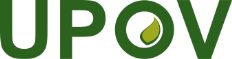 EInternational Union for the Protection of New Varieties of PlantsTechnical Working Party for VegetablesFifty-Sixth Session
Virtual meeting, April 18 to 22, 2022TWV/56/16Original:  EnglishDate:  March 18, 2022EnglishEnglishfrançaisfrançaisdeutschespañolExample Varieties
Exemples
Beispielssorten
Variedades ejemploNote/
Nota8.(*)PQVG(+)(a), (b)yellowish greenyellowish greenvert jaunâtrevert jaunâtregelblichgrünverde amarillentoBianca di Milano1light greenlight greenvert clairvert clairhellgrünverde claroA grumolo bionda,  Rosa2medium greenmedium greenvert moyenvert moyenmittelgrünverde medioA grumolo verde3dark greendark greenvert foncévert foncédunkelgrünverde oscuroA grumolo verde scuro4light redlight redrouge clairrouge clairhellrotrojo claro5medium redmedium redrouge moyenrouge moyenmittelrotrojo medioRossa di Treviso precoce6dark reddark redrouge foncérouge foncédunkelrotrojo oscuroRosa isontina7very dark redvery dark redrouge très foncérouge très foncésehr dunkelrotrojo muy oscuroCaravaggio89.(*)PQVG(+)(a), (b)diffused onlydiffused onlydiffuse seulementdiffuse seulementnur diffussolamente difusaPalla rossa 21in patches onlyin patches onlyen taches seulementen taches seulementnur in Fleckensolamente en manchasVariegata di Castelfranco,  Variegata di Lusia2diffused and in patchesdiffused and in patchesdiffuse et en tachesdiffuse et en tachesdiffus und in Fleckendifusa y en manchasPalla rossa 2110.QNVG(a), (b)smallsmallPalla Rossa 23mediummediumGranato5largelargeCaravaggio711.QNVG(a), (b)very smallvery smallVariegata di Lusia1smallsmallVariegata di Castelfranco3mediummediumVariegata di Chioggia5largelargeVariegata di Adria710.
12.PQVG(a), (b)whitishwhitishblanchâtreblanchâtreweißlichblanquecinoBianca invernale, 
Bianca di Milano, 
Pan di zucchero1greengreenvertevertegrünverdeA grumolo verde,  Katrina2redredrougerougerotrojoMedusa311.13.
QNVG(a), (b)strongly concavestrongly concavefortement concavefortement concavestark konkavmuy cóncavoBotticelli, Indigo1weakly concaveweakly concavefaiblement concavefaiblement concaveleicht konkavdébilmente cóncavoGrumolo verde scuro2flatflatplanplanflachplanoRossa di Treviso 23weakly convexweakly convexfaiblement convexefaiblement convexeleicht konvexdébilmente convexoGranato, 
Rossa di Treviso precoce,Uranus4strongly convexstrongly convexfortement convexefortement convexestark konvexfuertemente convexoGranato A grumolo verde514.(*)QNVG(a), (b)strongly concavestrongly concaveVerona1weakly concaveweakly concaveGiove2flatflatPan di zuccchero3weakly convexweakly convexGranato4strongly convexstrongly convex512.15.QNVG(a), (b)absent or weakabsent or weaknulle ou faiblenulle ou faiblefehlend oder geringausente o débilJupiter,  Rosa1mediummediummoyennemoyennemittelmedioVariegata di Chioggia3strongstrongfortefortestarkfuerte5[…][…]25.28.(*)PQVG(a)whitish greenwhitish greenvert blanchâtrevert blanchâtreweißlichgrünverde blanquecinoVariegata di Chioggia1yellowish greenyellowish greenvert jaunâtrevert jaunâtregelblichgrünverde amarillentoBianca invernale,  Variegata di Lusia2light greenlight greenvert clairvert clairhellgrünverde claroA grumolo bionda, 
Pan di zucchero3medium greenmedium greenvert moyenvert moyenmittelgrünverde medioA grumolo verde4dark greendark greenvert foncévert foncédunkelgrünverde oscuroA grumolo verde scuro,  Catalogna puntarelle a foglia frastagliata5light redlight redrouge clairrouge clairhellrotrojo claroRosa6medium redmedium redrouge moyenrouge moyenmittelrotrojo medioRossa di Verona precoce7dark reddark redrouge foncérouge foncédunkelrotrojo oscuroNerone,  Rosa isontina8very dark redvery dark redrouge très foncérouge très foncésehr dunkelrotrojo muy oscuroCaravaggio9